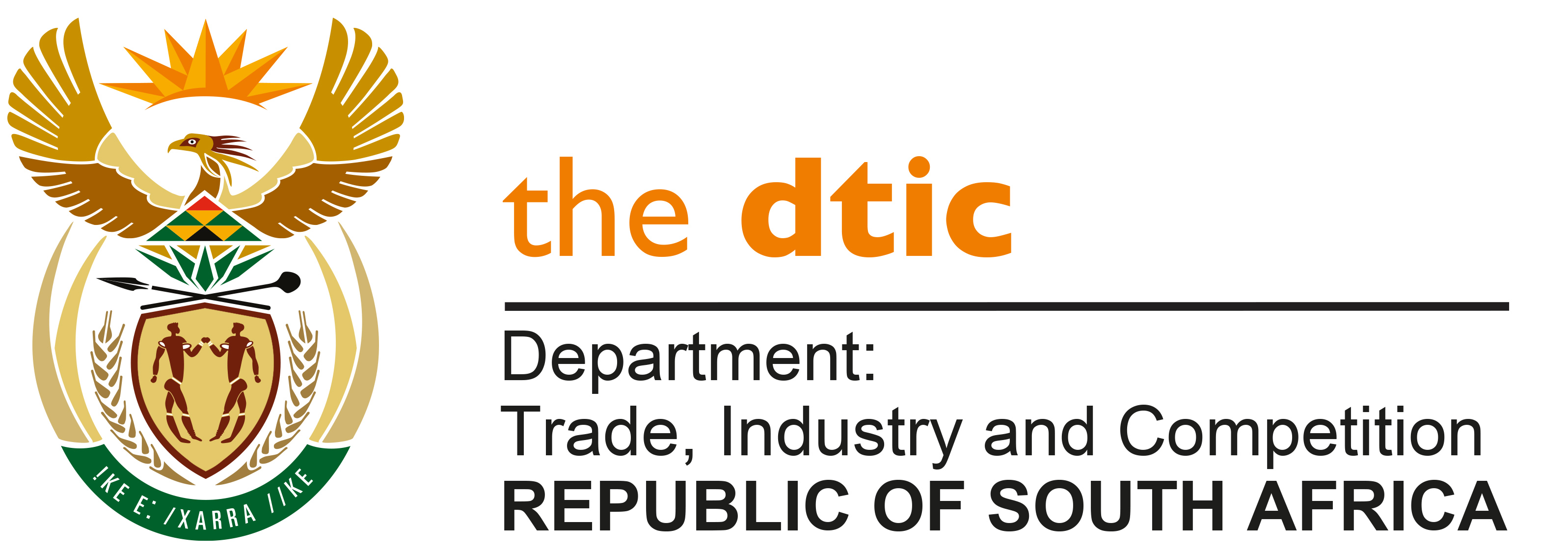 THE NATIONAL ASSEMBLYQUESTION FOR WRITTEN REPLYQUESTION NO. 2013DATE PUBLISHED: 27 AUGUST 2021	Mr D W Macpherson (DA) to ask the Minister of Trade, Industry and Competition: Whether a well-known personality (name furnished) and/or her company, (details furnished) received any grant funding from the National Lotteries Commission; if not, what is the position in this regard; if so, what are the details of the funding? NW2249EREPLY:I have been advised by the Commissioner of the National Lotteries Commission that the NLC has not funded the individual or the named company. -END-